                            Global Words Units: Scope & Sequence         (draft July, 2014)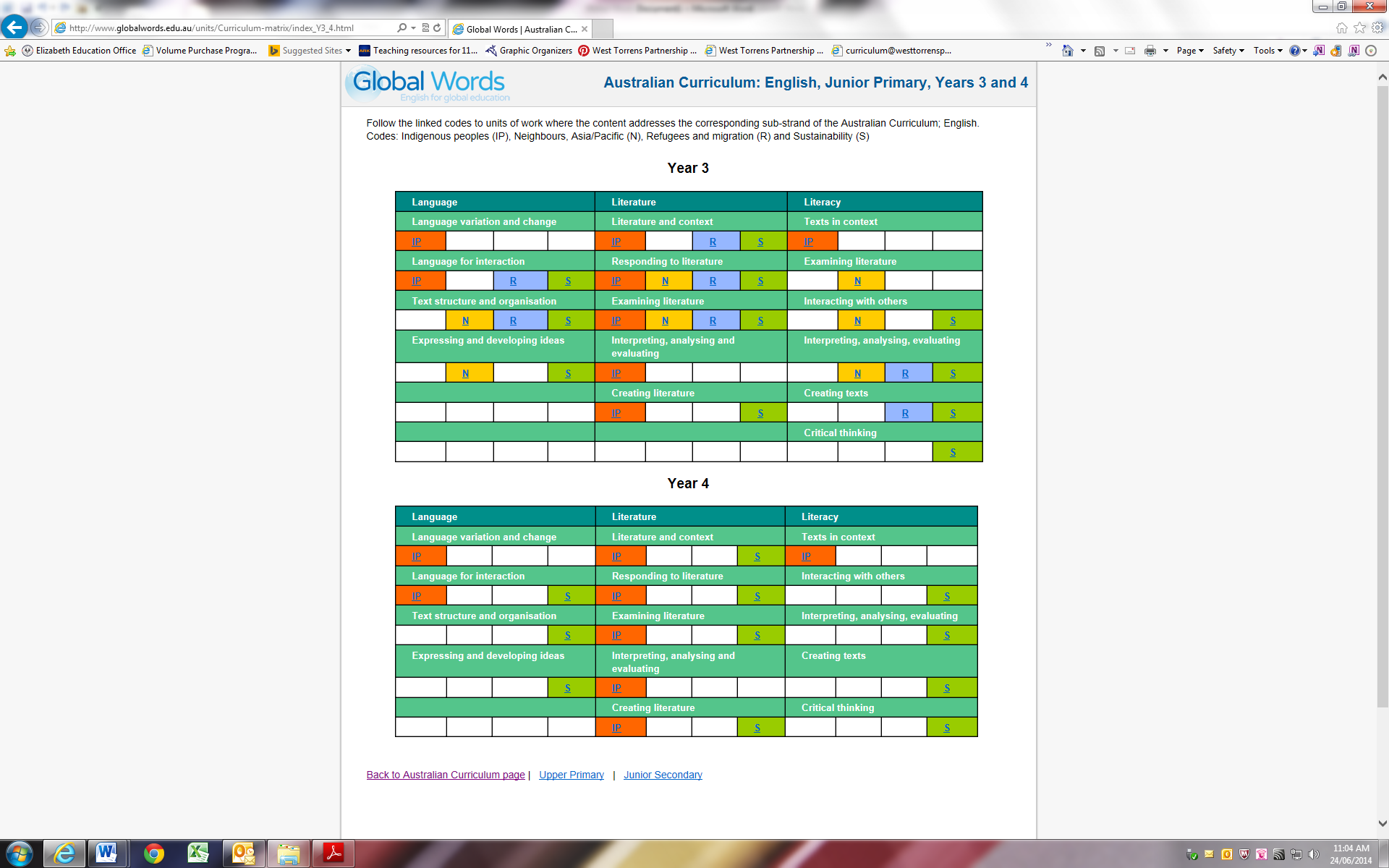 http://www.globalwords.edu.au/ 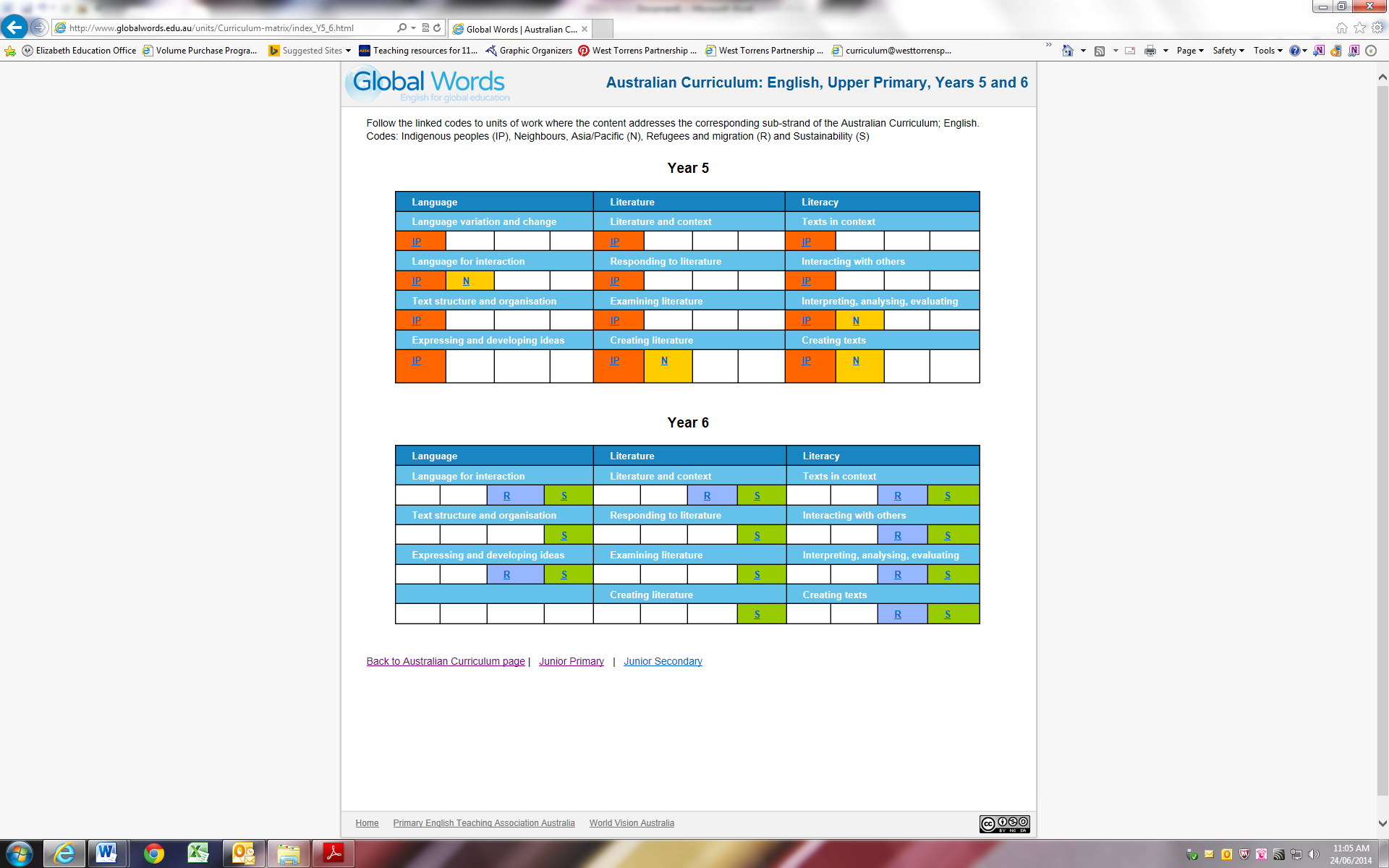 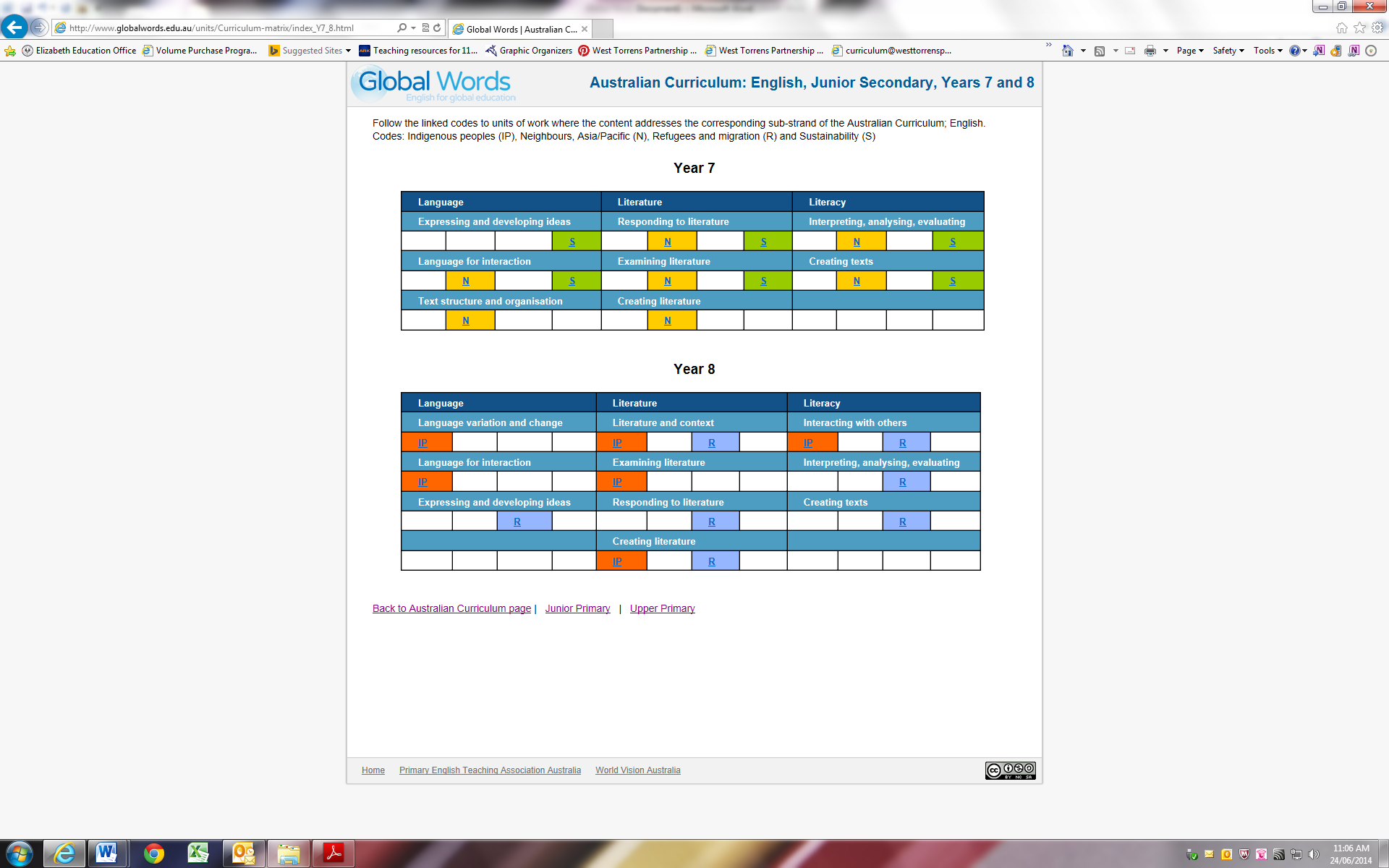 	http://www.globalwords.edu.au/ Year LevelUnit 1 – Even yearsUnit 2 – Odd yearsUnit 3*  English/GeographyYear 3Refugees and Migration: Words unite usExplores our common humanity, using books Whoever You Are, by Mem Fox, illustrated by Leslie Staub, Mirror, by Jeannie Baker, and The Little Refugee by Anh Do and Suzanne Do, illustrated by Bruce Whately.Neighbours, Asia/Pacific: NeighboursExplores the theme through narrative, poetry and factual texts, using Amelia Ellicott’s Garden, by Liliana Stafford and Stephen Michael King, Rose Meets Mr Wintergarten by Bob Graham, and Side by Side by Janet King.Neighbours, Asia/Pacific: We are the same but differentDevelops students’ knowledge of children in different geographic places, and to learn that some differences which exist between children represent injustice, such as child labour.Year 4Sustainability: Taking care of Earth togetherExplores our shared responsibility to care for the environment for future generations, using a play, a poem, and The Tomorrow Book by Jackie French and illustrated by Sue deGennaro.Indigenous Peoples: Stories to unite usExplores aspects of Australian Aboriginal and Torres Strait Islander cultures, using the picture books You and Me: Our Place by Leonie Norrington and Dee Huxley and Yorta Yorta stories retold in Stories from the Billabong.Year 5Neighbours, Asia/Pacific: Neighbours PNGBegins with the concept of neighbourliness to extends the focus to our Pacific Island neighbour, Papua New Guinea —its place in relation to Australia, major languages and the culture of traditional storytelling.Indigenous Peoples: People, place, language and songIncludes music video clips and illustrated books through which concepts of place, language and song are explored as they relate to Aboriginal and Torres Strait Islander peoples and their cultures.Year 6Sustainability: Global footprintsExplores concepts around living sustainably, using The Short and Incredibly Happy Life of Riley, by Colin Thompson and Amy Lissiat, a video ‘Ida’s story’, and Blueback: A fable for all ages, by Tim Winton.Refugees and Migration: Global peopleExplores the human dimension of migration with the picture story book Ziba Came on a Boat, by Liz Lofthouse and Robert Ingpen, and the true story of Najeeba, an asylum seeker from Afghanistan.Neighbours, Asia/Pacific: A diverse and connected world Takes a global view of geography and ways that language is used to inform and persuade people about global issues, with as a focus on interconnections between East Timor and Australia.Year 7Neighbours, Asia/Pacific: Helping handsFeatures the young adult novel The Killing Sea by Richard Lewis that explores a range of fiction, non-fiction and multi-modal texts related to the 2004 Asian tsunami and its tragic aftermath.Sustainability: Changing minds, changing behaviourEmphases media studies in English, using narrative TV advertisements and an animated documentary to explore, by critical and visual literacy, the persuasive power of advertising.Neighbours, Asia/Pacific: Water in the worldDevelops students’ knowledge of floods as hydrological hazards and of the importance of access to clean water, using texts with examples from Australia and Indonesia.